Click on the Windows icon in the lower left taskbar corner Select ‘File Explorer’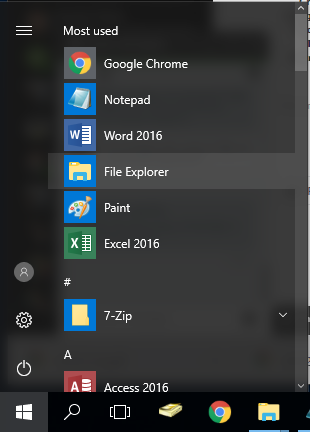 In File Explorer find ‘This PC’ and RIGHT click it to open a menuClick ‘Map network drive…’ from the menu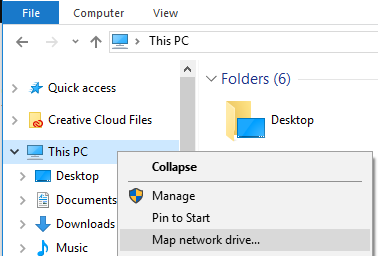 The below screen shown in step 7 should come upSelect the Drive you wish to assign the network map toIn the ‘Folder:’ field, type in the provided network path in the highlighted area belowUsers should know the name of the shared drive they are attempting to connect to. Please do not use Drive: ZIf misspelled, using incorrect slashes, or using wrong shared drive name, the drive will not map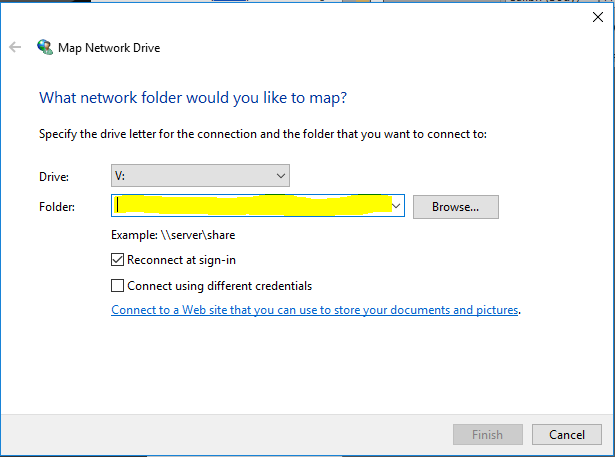 Please make sure that 'Reconnect at sign-in' is checkedClick ‘Finish’The mapped drive should now be located in your File Explorer